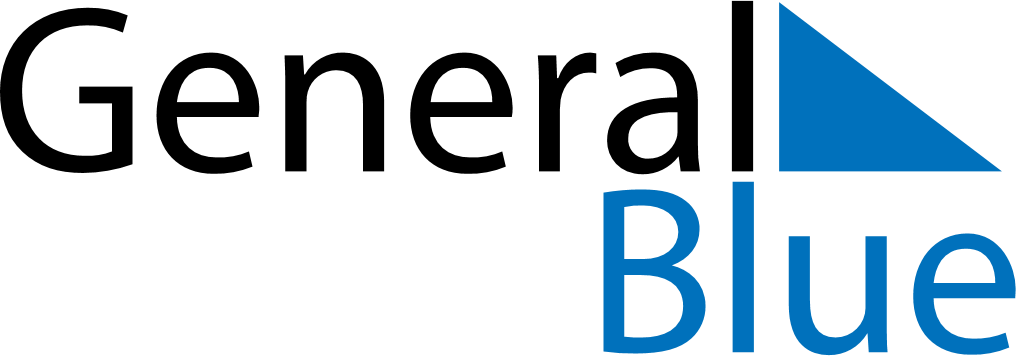 January 2029January 2029January 2029Cabo VerdeCabo VerdeSundayMondayTuesdayWednesdayThursdayFridaySaturday123456New Year’s Day78910111213Democracy Day14151617181920Heroes’ Day2122232425262728293031